Муниципальное казенное учреждениеХанты-Мансийского района«УПРАВЛЕНИЕ ГРАЖДАНСКОЙ ЗАЩИТЫ»Пояснительная запискак проекту постановления администрации Ханты-Мансийского района«О внесении изменений в постановление Администрации Ханты-Мансийского района от 12.11.2018 №320«О муниципальной  программе Ханты-Мансийского района «Безопасность жизнедеятельности  в Ханты-Мансийском районе на 2019 – 2022 годы»Проект постановления администрации Ханты-Мансийского района «О внесении изменений в постановление Администрации Ханты-Мансийского района от 12.11.2018 №320«О муниципальной  программе Ханты-Мансийского района «Безопасность жизнедеятельности  в Ханты-Мансийском районе на 2019 – 2022 годы» (далее – Проект, Программа) разработан в соответствии с постановлением администрации Ханты-Мансийского района от 07.09.2018 № 246 «О модельной муниципальной программе Ханты-Мансийского района, порядке принятия решения о разработке муниципальных программ Ханты-Мансийского района, их формирования, утверждения и реализации».Проектом вносятся следующие изменения и дополнения в Программу.1. Внесены изменения в таблицу 2 «Распределение финансовых ресурсов муниципальной программы»:«общий объем финансирования муниципальной программы составляет 148 746,2 тыс. рублей, в том числе: 2019 год – 49368,8 тыс. рублей; 2020 год – 38946,4 тыс. рублей;  2021 год – 30215,5 тыс. рублей; 2022 год – 30215,5 тыс. рублей».2. Увеличен объем финансирования мероприятия по обеспечению и выполнению полномочий и функций МКУ «УГЗ» (п. 1.4. Программы) на  1603,3 тыс. рублей, в том числе: заработная плата  и отчисления на заработную плату - 1603,3 тыс. рублей.Основание: соблюдение социальных гарантий работников МКУ «Управление гражданской защиты».3. Уменьшен объем финансирования мероприятия по созданию и поддержанию в постоянной готовности материальных ресурсов (запасов) резерва для ликвидации чрезвычайных ситуаций (п. 1.1. Программы) на сумму 15,2 тыс. рублей.Ответственный исполнитель (соисполнитель) мероприятия: администрация Ханты-Мансийского района  (МКУ «УГЗ».Основание: Экономия финансовых средств по результатам проведенных конкурентных торгов. 4. Уменьшен объем финансирования мероприятия по содержанию и обслуживанию муниципальных систем оповещения населения об угрозе возникновения или о возникновении чрезвычайных ситуаций, организация и аренда каналов связи (п. 1.2.1.2. Программы) на сумму 1075,4 тыс. рублей.Ответственный исполнитель (соисполнитель) мероприятия: администрация Ханты-Мансийского района  (МКУ «УГЗ».Основание: Не востребованные финансовые средства по муниципальному контракту от 11.09.2019 №47-19 на оказание услуг по техническому обслуживанию систем оповещения. Ввиду не исполнения обязанностей Исполнителем, контракт расторгнут в одностороннем порядке. 5. Уменьшен объем финансирования мероприятия по обустройству подъездных путей и разворотных площадок к существующему пожарному водоему в д. Шапша (ул. Северная, д. 13) (п. 2.2.2. Программы) на сумму 849,5 тыс. рублей.Ответственный исполнитель (соисполнитель) мероприятия: департамент строительства, архитектуры и ЖКХ (МКУ «УКС и Р»).Основание: Не востребованные финансовые средства. Объявлен электронный аукцион (ИКЗ №193860104675986180100100580014211244). Ввиду отсутствия заявок аукцион признан не состоявшимся. Принятие проекта не повлечет изменений целевых показателей муниципальной программы.Принятие проекта относится к полномочиям администрации района на основании:  - Федерального закона от 21.12.1994 №68-ФЗ «О защите населения и территорий от чрезвычайных ситуаций природного и техногенного характера»;  - статей  6, 27  Устава Ханты-Мансийского района.Проект не содержит сведений, содержащих государственную и иную охраняемую законом тайну, сведений для служебного пользования, а также сведений, содержащих персональные данные. Принятие проекта потребует внесения изменений, дополнений в нормативные правовые акты администрации района, а также выделения дополнительных финансовых средств из бюджета района. С целью проведения антикоррупционной экспертизы Проект после согласования будет размещен на официальном сайте администрации Ханты-мансийского района в разделе Документы / Нормативно-правовые акты администрации района / Антикоррупционная экспертиза.В соответствии с постановлением администрации Ханты-Мансийского района от 07.09.2018 № 246 «О модельной муниципальной программе Ханты-Мансийского района, порядке принятия решения о разработке муниципальных программ Ханты-Мансийского района, их формирования, утверждения и реализации», Проект размещен на официальном сайте администрации Ханты-Мансийского района в разделе «Общественное обсуждение». В период общественных обсуждений замечания и предложения к Проекту не поступали.Утвержденный правовой акт будет опубликован в районной газете «Наш район» и размещен на официальном сайте администрации района.На основании вышеизложенного прошу согласовать Проект.Исполнитель:Заместитель директора МКУ «Управление гражданской защиты»Касьяненко А.И., тел. 8 (3467) 35-28-77628002  Тюменская область,Ханты-Мансийский автономный округ – Югра  г. Ханты-Мансийск, ул. Гагарина, 214.	тел/факс: 352-759, 352-797E-mail: go@hmrn.ru[Номер документа][Дата документа]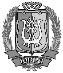 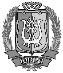 ДОКУМЕНТ ПОДПИСАНЭЛЕКТРОННОЙ ПОДПИСЬЮСертификат  [Номер сертификата 1]Владелец [Владелец сертификата 1]Действителен с [ДатаС 1] по [ДатаПо 1]В.А.Завадский